2021年浙江大学应用心理专业硕士（MAP）招生简章浙江大学心理与行为科学系（以下简称“心理学系”）是我国高等院校中最早设立的心理学系之一，是国内心理学领域具有重要影响的教学科研机构。浙江大学心理学系自2011年（国家首批试点单位）开始招收全日制应用心理专业硕士（Master of Applied Psychology，简称MAP）以来，为社会各界输送了一大批优秀的应用心理专业人才。按照教育部和浙江大学的相关文件精神，浙江大学心理学系从2021年秋季开始招收非全日制应用心理专业硕士。专业方向包括工程心理学（含用户体验）、管理心理与人力资源、心理健康与发展。计划招收全日制应用心理专业硕士（MAP）（专业代码045400）15人（其中推免阶段拟招收8人）、非全日制应用心理专业硕士（MAP）（专业代码045400）20人。申请条件1．中华人民共和国公民。 2．拥护中国共产党的领导，品德良好，遵纪守法。 3．身体健康状况符合国家和招生单位规定的体检要求。 4．考生学业水平必须符合下列条件之一： （1）国家承认学历的应届本科毕业生（含普通高校、成人高校、普通高校举办的成人高等学历教育等应届本科毕业生）及自学考试和网络教育届时可毕业本科生，考生录取当年入学前必须取得国家承认的本科毕业证书或教育部留学服务中心出具的《国（境）外学历学位认证书》，否则录取资格无效。其中成人高等学历教育应届本科毕业生，及自学考试和网络教育届时可毕业本科生考生，初试成绩合格后，须加试两门大学本科主干课程，具体加试科目将在复试前通知。 （2）具有国家承认的大学本科毕业学历的人员。 （3）获得国家承认的高职高专毕业学历后满2年（从毕业后到录取当年入学之日，下同）或2年以上的人员，以及国家承认学历的本科结业生，按本科毕业生同等学力身份报考。须满足以下条件：提供大学教务部门开具的报考相关专业本科的8门专业课程成绩单；须在国家核心期刊上发表一篇及以上与所报考专业相关的学术论文（署名前2位）。初试成绩合格后，加试两门与报考专业相关的大学本科主干课程，具体加试科目将在复试前通知。 （4）已获硕士、博士学位的人员。 （5）在校研究生报考须在报名前征得所在培养单位同意，并在报名现场确认截止日期前，向我校研究生招生办公室提交所在培养单位“同意报考”的证明。报考方式    考生报名前应仔细核对本人是否符合报考条件，报考考生的资格将在复试阶段进行严格核查，凡不符合报考条件的考生将不予复试、录取，相关后果由考生本人承担。    报名包括网上报名和现场确认（网上确认）两个阶段。应届本科毕业生原则上应选择就读学校所在地省级教育招生机构指定的报考点办理网上报名和现场确认手续，其他考生应选择工作或户口所在地省级教育招生考试机构指定的报考点办理网上报名和现场确认手续。网上报名（1）网上报名日期：2020年10月10日—31日每天9：00-22:00（逾期不再补报，也不得再修改报名信息）。应届本科毕业生预报名时间：2020年9月24日至9月27日（每天9：00-22:00）。预报名信息即为网报有效信息。（2）考生登录“中国研究生招生信息网”（公网网址：http：//yz.chsi.com.cn ，教育网网址：http://yz.chsi.cn，以下简称“中国研招网”）报名，在上述报名日期内，考生可自行修改网报信息。 （3）报名期间将对考生学历（学籍）信息进行网上校验，考生可随时上网查看学历（学籍）校验结果。（4）已被招生单位接收的推免生，不得再报名参加当年硕士研究生考试招生，否则取消其推免录取资格。 具有推荐免试资格的考生，须在国家规定时间内登录“全国推荐优秀应届本科毕业生免试攻读研究生信息公开暨管理服务系统”（网址：https://yz.chsi.com.cn/tm）填报志愿并参加复试。2．现场确认（网上确认） 所有考生（不含推免生）均应在规定时间内到报考点指定地方确认网报信息，并缴费和采集本人图像等相关电子信息，逾期不再补办。（1）选择浙江大学考点的考生，将在“中国研招网”现场确认（网上确认）系统办理确认环节，具体请于10月中下旬关注我校研招网通知。在网报期间未通过网上学历（学籍）校验的考生须在现场确认（网上确认）系统上传学历（学籍）认证报告。 （2）选择其他考点的考生：现场确认（网上确认）时间由报名点所在省级教育招生考试管理机构安排，请考生自行查阅。请在11月10日前寄达我校研招处。 考核方式考核由初试和复试组成。（一）初试1．考生根据教育部安排在2020年12月19日至12月28日内登录“中国研招网”下载打印《准考证》。《准考证》正反两面在使用期间不得涂改和书写。 2．初试方式及科目初试方式：参加2020年12月份全国硕士研究生入学考试；初试时间：2020年12月26日至27日；初试科目：101思想政治理论、201英语一、347心理学专业基础综合；初试命题：教育部考试中心命题（思想政治理论、英语一）及专业课自命题。初试参考书见教育部公布的统一考试大纲。3．我校不举办任何形式的考前辅导班，不提供历年考试试题及复习资料。 （二）资格审查考生报考资格审查于复试阶段统一进行，不符合报考条件或提供虚假信息的考生，一律不予复试、录取。具体要求及安排届时见官网通知。（三）划线与复试浙江大学原则上学术学位类按学科门类分别划线，专业学位类按专业学位类别分别划线。复试形式和内容由浙江大学心理学系根据专业要求、相关知识及能力考核标准确定，并在复试前通过浙江大学心理与行为科学系官方网站（http://www.psych.zju.edu.cn/）和浙江大学心理与行为科学系应用心理专业硕士（以下简称“浙大MAP”）中心官网（http://psymap.zju.edu.cn/）向考生公布。复试主要考察考生相关的基础知识及外语水平，外语听力和口语测试也将在复试中进行。初试合格的考生参加复试。每位参加复试考生面试时间不少于20分钟。复试内容主要包括对申请者学术水平（包含专业基础知识、学术志向、科研潜力、创新能力、科学素养、外语能力等）、思想政治素质和品德的考核等。复试预计将在2021年3月中下旬进行，具体时间将在浙大MAP官网和官微上另行通知。体检和录取    考生拟录取后须参加体检，体检须二级甲等及以上医院进行。心理系硕士生招生委员会将结合招生计划、复试录取办法、考生初试、复试成绩、复试结果及思想政治表现、身心健康状况等择优确定拟录取考生名单。培养方式全日制MAP项目学制2.5年，为全日制培养类型，主要采用工作日上课的方式进行课程学习。课程学习、专业实践训练和项目专题研究相结合。随后进入撰写论文阶段。非全日制MAP项目学制3年，为非全日制培养类型，主要授课时间是周末或平时晚间，以及集中授课的方式进行课程学习。课程学习、专业实践训练和项目专题研究相结合。随后进入撰写论文阶段。学生在规定学习年限内完成规定学习内容，符合毕业要求的，颁发应用心理硕士专业学位研究生毕业证书（其中非全日制MAP颁发标注有非全日制学习方式的）；符合学位授予条件的，颁发应用心理硕士专业学位证书。学费、奖助学金及住宿学费总额为9万元。学生须按学年交纳学费，即在新生入学报到及每学年开学注册时分别交纳3万元，届时未交纳或未足额交纳学费者，将不予办理入学及注册手续。学费总额为16.8万元。学生须按学年交纳学费，即在新生入学报到及每学年开学注册时分别交纳5.6万元，届时未交纳或未足额交纳学费者，将不予办理入学及注册手续。本专业不设学业奖学金，学业优秀者，可申请系设奖学金。全日制MAP学生提供住宿，非全日制MAP学生不提供住宿，住宿及相关费用须自理。咨询联系人和联系方式联系人：高老师、崔老师联系电话：0571-88273352、0571-88273068电子邮箱：psymap@zju.edu.cn官方网站：psymap.zju.edu.cn联系地址：浙江省杭州市西湖区天目山路148号，          浙大西溪校区西五号楼213室官方公众号：“浙大MAP”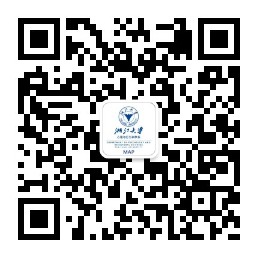 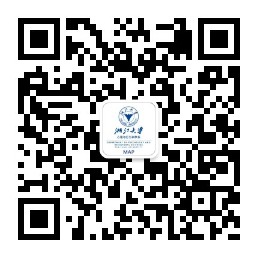 浙江大学心理系2020年9月20日